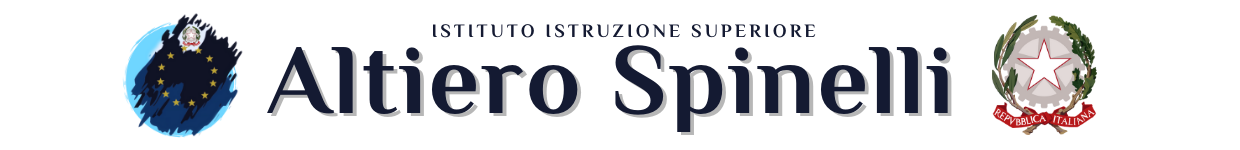  ITIS INFORMATICA - ELETTRONICA - MECCANICA E MECCATRONICA -- IPSIA MANUTENZIONE ED ASSISTENZA TECNICA --  LICEO SCIENTIFICO PER LE  SCIENZE APPLICATE Via Leopardi 132, 20099 Sesto San Giovanni (MI) Tel. 022403441 -- C.F 85016670151Sez. agg. I.P.S.I.A. “Carlo Molaschi” - Via Mazzini, 30 Cusano Milaninosito web: www.iisaltierospinelli.it  mail: miis008006@istruzione.it   -  (PEC) miis008006@pec.istruzione.itRICHIESTA RICONOSCIMENTO DELLO STATUS DI STUDENTE ATLETA DI ALTO LIVELLO A.S. 2023-24Il/la sottoscritto/a…………………………………………………………………………………… genitore /alunno maggiorenne  dell’alunno/a Nome:………………………………………………………Cognome………………………………………………………………..classe___ sez.__  telefono_________________________ @email___________________________________DICHIARADI ESSERE ATLETA AGONISTA ISCRITTO A SOCIETÀ SPORTIVA AFFILIATA ALLE FEDERAZIONI SPORTIVE NAZIONALI E ALLE DISCIPLINE SPORTIVE ASSOCIATEALLEGAATTESTAZIONE RILASCIATA ESCLUSIVAMENTE DALLA FEDERAZIONE SPORTIVA DI RIFERIMENTO ATTESTANTE I REQUISITI DI AMMISSIONE AL PROGETTO STUDENTI ATLETI data ___________________                                                                               firma(Genitore o chi esercita la potestà genitoriale) _____________________________ _____________________________ (l’ alunna/o se maggiorenne) --------------------------------AFFILIATA ALLA FEDERAZIONE :……………………………………………………………………………………………………………………………………DISCIPLINA DI RIFERIMENTO : …………………………………………………………………………………………………………………………………….INDICARE REQUISITO Di Ammissione Alla Sperimentazione Studente-ATLETA N….  (vedi allegato 1)NOMINATIVO TUTOR SPORTIVO (ESTERNO):……………………………………………………………………………………………………………….E-MAIL TUTOR SPORTIVO:……………………………………………………………………………………………………………………………………………CELLULARE TUTOR SPORTIVO ESTERNO:……………………………………………………………………………………………………………………..